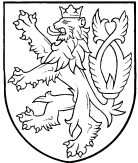 ZEMĚMĚŘICKÝ A KATASTRÁLNÍ INSPEKTORÁT V PLZNIRadobyčická 12, 301 00 Plzeňtel.: 377 162 111, fax: 377 162 193, e-mail: zki.plzen@cuzk.czČ. j.: ZKI-P-6/292/2009								V Plzni dne 15.1.2010rozhodnutí	Zeměměřický a katastrální inspektorát (dále jen ZKI) v ….., jako věcně a místně příslušný orgán státní správy podle ust. § 4 písm. f) a přílohy č. 1 zákona č. 359/92 Sb., o zeměměřických a katastrálních orgánech v platném znění, rozhodl v řízení o porušení pořádku na úseku zeměměřictví podle § 17b odst. 1 písm. c) bod 1. zákona č. 200/1994 Sb., o zeměměřictví v platném znění, vedeném vůči Ing. M. K., nar. … trvale bytem …….. , po zhodnocení všech zjištěných skutečností takto:1. Ing. M.K., nar. …, trvale bytem ………., se dopustila porušení pořádku na úseku zeměměřictví – jiného správního deliktu podle § 17b odst. 1 písmeno c) bod 1. zákona č. 200/1994 Sb., o zeměměřictví v platném znění, když nedodržela povinnosti stanovené tímto zákonem pro ověřování výsledků zeměměřických činností využívaných pro katastr nemovitostí České republiky tím, že ověřila geometrické plány č. 256-69/2008, č. 257-15/2009 a č. 273-18/2009 v k.ú. V……, obec N……., okres K…., které nesplňují požadavky stanovené vyhláškou č. 26/2007 Sb., katastrální vyhláška, na správnost a úplnost jejich náležitostí.2. Zeměměřický a katastrální inspektorát v …… ukládá podle § 17b odst. 2 zákona č. 200/1994 Sb., o zeměměřictví v platném znění, za tento správní delikt Ing. M. K. pokutu ve výši 5.000,-Kč (slovy pěttisíckorunčeských). Pokuta je splatná do 30 dnů od nabytí právní moci tohoto rozhodnutí na účet u České národní banky, číslo účtu 3754-0007721361/0710, var. symbol: rodné číslo, konst. symbol: 1148 pro platby z účtu, 1149 pro platby složenkou.Odůvodnění:Zeměměřický a katastrální inspektorát (dále jen ZKI) provedl dne 4.6.2009 dohled na výsledky zeměměřických činností využívané pro katastr nemovitostí z hlediska dodržování podmínek při jejich ověřování úředně oprávněným zeměměřickým inženýrem (dále jen ÚOZI) ve smyslu ust. § 16 odst. 2 zákona č. 200/1994 Sb., o zeměměřictví (dále jen zeměměřický zákon). Jednalo se o zakázku číslo 256-69/2008, vytyčení hranice v katastrálním území (dále jen k.ú.) V….., pořadové číslo ověření č. 14/2009 ze dne 18.4.2009, zak.č. 257-15/2009, vytyčení hranice a geometrický plán pro „změnu hranice pozemku“ v k.ú. V……., poř. č. ověření 15/2009 ze dne 18.4.2009. Dále ZKI v …… provedl dne 30.7.2009 dohled na zak. č. 273-18/2009, vytyčení hranice a geometrický plán (dále jen GP) pro rozdělení pozemku v k.ú V…….., poř. č. ověření 19/2009 ze dne 15.5.2009. Výše uvedené výsledky zeměměřických činností byly vyhotovené a ověřené ÚOZI Ing. M. K., nar. …….19.., trvale bytem …….., číslo úředního oprávnění …… (dále jen ověřovatelka). Výsledky dohledu byly ověřovatelce oznámeny v protokolu č.j. ZKI-D-12/166/2009 ze dne 9.6.2009 a č.j. ZKI-D-24/232/2009 ze dne 30.7.2009. Dne 29.6.2009 a dne 17.8.2009 ZKI v …. obdržel stanoviska ověřovatelky k výsledkům výše uvedených dohledů, v nichž podávala vysvětlení ke zjištěným závadám. ZKI v ….. podaná vysvětlení neshledal dostatečnými, jelikož ve svém vyjádření ověřovatelka neuváděla žádné věcné argumenty a závady byly vysvětlovány roztržitostí, omylem nebo špatnou domluvou s objednatelem zeměměřické činnosti, proto byly výše uvedené zeměměřické činnosti využívané pro katastr znovu přezkoumány z hlediska dodržování podmínek pro jejich ověřování ve smyslu ustanovení § 16 odst. 2 zeměměřického zákona. ZKI v …. zahájil proti ověřovatelce řízení o porušení pořádku na úseku zeměměřictví podle ust. § 17b odst. 1 písm. c) bod 1. zeměměřického zákona a o zjištěných závadách uvedených GP vyhotovil protokol č.j. ZKI-P-6/292/2009 podle ust. § 18 zákona č. 500/2004 Sb., správní řád. Oznámení o zahájení správního řízení bylo ověřovatelce doručeno dne 21.10.2009 a to včetně poučení o právech vyplývajících z ust. § 36 a § 38 správního řádu. V příloze oznámení o zahájení správního řízení byl ověřovatelce zaslán i výše uvedený protokol, ve kterém byly uvedeny zjištěné závady předmětných zakázek, které vedly správní orgán k zahájení správního řízení. Následně bylo dne 27.10.2009 doručeno ověřovatelce oznámení, že má ve smyslu ust. § 36 odst. 3 správního řádu možnost vyjádřit se ke shromážděným podkladům pro vydání rozhodnutí. Této možnosti ověřovatelka ve stanovené lhůtě nevyužila, ale dne 23.11.2009 bylo na ZKI v … doručeno „stanovisko“ ověřovatelky k zahájenému správnímu řízení (viz dále).	Důvodem pro zahájení řízení o porušení pořádku na úseku zeměměřictví bylo podezření ZKI v …., že ověřovatelka při vyhotovování ověření zak. č. 256-69/2008, 257-15/2009 a 273-18/2009 v k.ú. V…… nedodržela povinnosti stanovené v § 16 odst. 1 písm. a) zákona č. 200/1994 Sb., podle kterého je fyzická osoba s úředním oprávněním povinna jednat odborně, nestranně a vycházet vždy ze spolehlivě zjištěného stavu věci při ověřování výsledků zeměměřických činností využívaných pro účely katastru nemovitostí České republiky. Po posouzení všech skutečností v daném řízení ZKI v …… považuje za prokázané, že ověřovatelka výše uvedené povinnosti nedodržela, a to z těchto důvodů:V zakázce č. 256-69/2008, vytyčení hranic v k.ú. V……, byly shledány tyto závady a nedostatky:Na obálce záznamu podrobného měření změn (dále jen ZPMZ) je uveden v čísle zakázky rok 2008, na obálce vytyčovacího náčrtu je v čísle zakázky uveden rok 2009 a důvod změny „rozdělení pozemku“. GP pro rozdělení pozemku přiložen v zakázce není.Nebylo dodrženo znění bodu č. 16.13 přílohy č. 16 vyhlášky č. 26/2007 Sb., katastrální vyhláška, kde je uvedeno, že se náčrt vyhotovuje v takovém měřítku, aby všechny údaje byly zřetelné i při jeho případné reprodukci – v ZPMZ č. 256 v k.ú. V….. není po reprodukci zřetelné číslo podr. bodu č. 256-3 a číslo p.p.č. 246/3, je zde uvedeno jen velké písmeno „A“ v kroužku, což má pravděpodobně značit odkaz na „Detail A“ založený v ZPMZ.V náčrtu ZPMZ č. 256 v k.ú. V…. jsou uvedeny dva pomocné měřické body se stejným číslem 256-4002, navíc jelikož se jedná o ZPMZ č. 256, číslo ZPMZ se u čísla pomocného měřického bodu neuvádí (číslo ZPMZ se uvádí pouze u pomocných měřických bodů převzatých z předchozích ZPMZ). Totéž platí i pro některé podrobné body měřené v ZPMZ č. 256, číslo tohoto ZPMZ se zde u nich neuvádí (např. podr. bod č. 256-2).V náčrtu ZPMZ č. 256 v k.ú. V….. je zobrazen podr. bod č. 257-2, ale v „zápisníku“ ani v protokolech o výpočtech na tento podr. bod není doloženo měření.V náčrtu ZPMZ č. 256 v k.ú. V….. je uveden identický podr. bod č. 221-42, ale v „zápisníku“ ani v protokolech o výpočtech na tento podr. bod není doloženo měření a naopak je doloženo měření na podr. bod č. 221-41, který není zobrazen v náčrtu ZPMZ.Podr. bod č. 256-1 ze seznamu souřadnic není uveden v náčrtu ZPMZ a naopak jsou v náčrtu ZPMZ zobrazeny podr. body č. 256-5 a 256-6, které v seznamu souřadnic uvedeny nejsou.Bod č. 4-101 použitý při výpočtech jako orientace měření není uveden ani v seznamu souřadnic ani v náčrtu ZPMZ.Bod č. 257-100 použitý pro orientaci měření je sice v náčrtu ZPMZ č. 256 zobrazen ovšem není doloženo jeho měření a výpočet souřadnic, dále je v náčrtu ZPMZ č. 256 zobrazena orientace měření na podr. bod č. 256-100, na který není ve výpočetní části uvedeno žádné měření ani doložen jeho výpočet. Pro v ZPMZ č. 256 zobrazené tečkované čáry s popisem „vyjetá cesta“ zde není doloženo žádné měření.Oměrné míry nad 50 m nelze měřit pásmem, v ZPMZ není doloženo, jak byla oměrná mezi podr.body č. 256-6 a 256-7 měřena.K ZPMZ č. 256 není přiloženo schéma připojení na body S-JTSK ani žádná poznámka s odkazem na ZPMZ, ve kterém by bylo založeno (např. měřený a vypočtený pomocný měřický bod č. 256-4004 není znázorněn v náčrtu ZPMZ č. 256, ačkoli je uveden v seznamu souřadnic).K jednotlivým bodům závad uvedeným již v protokolu o dohledu bylo ZKI v ….. zasláno dne 29.6.2009 ověřovatelkou vyjádření, ve kterém však nejsou uvedeny žádné věcné argumenty. Závady jsou zde vysvětlovány roztržitostí, opomenutím, pouhou nadbytečností údaje nebo špatnou domluvou s objednatelem zakázky či dlouhou dobou uplynulou mezi jednotlivými měřeními a výpočty a tím, že takto jsou některé podrobnosti uváděny v GP již delší dobu a nikdy předtím nebyly komentovány, a tudíž musí být správné.Co se týká roku uvedeného v čísle zakázky a doplnění souřadnic podr. bodů č. 256-5 a 256-6, je ve vyjádření uvedeno, že bude zajištěno zaslání nových správných vytyčovacích protokolů objednateli (ZKI v ….. o tom, zda opravené protokoly objednavatel obdržel, nebyl vyrozuměn). Rovněž argument, že tyto body objednavatel obdržel v další zakázce, nemůže obstát, jelikož objednatel není povinen se mezi jednotlivými zakázkami takto složitě orientovat.Je zřejmé, že oměrná míra, která je nad 50 metrů, mezi podr. body č. 256-6 a 257-7 není měřena pásmem, ale strojem, což by mělo být uvedeno v zápisníku měření. Podle ustanovení přílohy č. 16 bodu č. 16.1 písmeno c) vyhlášky č. 26/2007 Sb., katastrální vyhláška v úplném znění, mezi náležitosti ZPMZ patří zápisník měřených hodnot. Pokud je typ totální stanice bez registračního zařízení nebo paměťové karty, je povinností dodat zápisník měření v přehledném formuláři, obsah zápisníku je pak uveden v bodu č. 16.17 přílohy č. 16 katastrální vyhlášky.V zakázce č. 257-15/2009, vytyčení hranic a GP pro „změnu hranic pozemku“ v k.ú. V……, byly shledány tyto závady a nedostatky:V dokumentaci ZPMZ č. 257 je založeno „Schéma měření“ s pomocnými měřickými body č. 4001 – 4005, bez jakéhokoli dalšího označení. Z toho, že je „Schéma …“ založeno v ZPMZ č. 257, vyplývá, že celá čísla uvedených pomocných měřických bodů jsou 257-4001 atd., ovšem ve výpočtech mají tyto pomocné měřické body uvedeno číslo ZPMZ 256. Dále je na náčrtu uvedena orientace jen na bod č. 71,1 z triangulační listu č. ……, ovšem ve výpočtech ZPMZ č. 256 je uvedeno číslo 09….2071 a dále i 09….2072. Číslo zhušťovacího bodu použitého jako stanovisko se rovněž liší ve výpočtech a na „Schématu…“. Jelikož nebylo dodrženo ustanovení bodu č. 16.19 písm. a) přílohy č. 16 katastrální vyhlášky – v seznamu souřadnic nejsou uvedeny body geometrického základu měření, nelze posoudit, jaké body byly pro připojení použity.Ve výkazu dosavadního a nového stavu výše uvedeného GP je použit díl „a“, který v jeho grafickém znázornění chybí.V uvedené zakázce byl použit podr. bod č. 234-45, ovšem ZPMZ s číslem 234 v k.ú. V……. nebyl nikdy realizován, z toho vyplývá, že podr. bod s tímto číslem neexistuje, není zřejmé odkud jsou převzaty jeho souřadnice.V dokumentaci uvedené zakázky je založen protokol měření a výpočtů s číslem ZPMZ 256.V seznamu souřadnic uvedený podr. bod č. 257-5 není v náčrtu ZPMZ č. 257 uveden.V náčrtu ZPMZ č. 257 je u podr. bod č. 257-3 uvedeno číslo ZPMZ, ačkoli se nejedná o bod převzatý z předchozích ZPMZ, ale o bod nový.Nebylo dodrženo ust. bodu 17.7 písmeno c) katastrální vyhlášky, pro vytyčené lomové body nebyla pro hraniční znak použita určená síla čáry.V již výše uvedeném vyjádření ověřovatelka opět neuvádí žádné věcné argumenty, informaci, že bylo snad „někde něco v otázkách a odpovědích“ nelze považovat za argument, zvláště když v právním předpise, kterým je katastrální vyhláška, je v příloze číslo 16 bod č. 16.11 uvedeno, že náčrt obsahuje zobrazení bodů geometrického základu. Chyby v číslování připojovacích bodů i podrobných bodů jsou opět vysvětlovány nepozorností a omylem nebo snahou o neobtěžování zaměstnance KP. Co se týká podr. bodu č. 234-45, nelze argumentovat tím, že byl „ověřen ÚOZI a potvrzen katastrálním úřadem a proto mohl být použit“, když ZPMZ č. 234 v dokumentaci ZPMZ pro k.ú. V…… na KP ……….. založen vůbec není, tedy nebyl nikým vyhotoven, ověřen, odevzdán na KP a potvrzen. V zakázce č. 273-18/2009, vytyčení hranice a GP pro rozdělení pozemku v k.ú. V……., byly shledány tyto závady a nedostatky:V dokumentaci výpočtů ZPMZ č. 273 pro k.ú. V…….. je chybně proveden zápis připojovacích bodů změny: na „schématu připojení“ je uveden bod ZhB č. 71.1 a 220 z triangulačního listu č. ……. a podle zápisu výpočtů byl použit bod č. 207.1 a 222.Nebylo dodrženo ust. § 71 odst. 3 vyhlášky č. 26/2007 Sb., katastrální vyhláška „ při měření se ověří, zda se v terénu nezměnila poloha identických bodů“ – na v náčrtu uvedené ident. body č. 231-10 a 231-8 není v ZPMZ doloženo žádné měření, není zřejmé, jak byla provedena transformace dle popisu ve vytyčovacím protokolu, kde je uvedeno, že „souřadnice vytyčovaných bodů byly získány digitalizací mapy a jejich transformací do S-JTSK“, když identické body nebyly v terénu ověřeny a jsou vyznačeny pouze dva (namísto minimálně 3).Podr. body změny č. 273-19 a 273-22, které jsou v seznamu souřadnic ZPMZ i vytyč. protokolu uvedeny s kódem kvality bodu 3, jsou ve výpočetní části ZPMZ doloženy jen jako vypočtené průsečíky, v náčrtu vytyčovací dokumentace i ZPMZ jsou sice uvedeny jako vytyčené, ale nejsou pro ně ve výpočtech uvedeny ani vytyčovací prvky ani kontrolní měření, není tedy jasné, zda byly vyznačeny v terénu.Nebylo dodrženo ust. § 85 odst 4 katastrální vyhlášky „Správnost vytyčení hranice pozemku se ověří kontrolním měřením“ – pro vytyčované podr. body č. 273-1 až 273-3 a 273-18 není doloženo kontrolní měření.V náčrtu vytyč. dokumentace i ZPMZ je u podr. bodu č. 273-5 uvedena poznámka „chybný mezník“, z této poznámky není zřejmé, o jaký mezník se jedná, zda původní kamenný mezník nebo jakýsi mezník z předchozího vytyčení či rozdělení pozemků, bylo by vhodné nějakým způsobem tuto strohou poznámku upřesnit.K těmto závadám uvedeným také v protokolu o dohledu bylo ověřovatelkou na ZKI v ….. zasláno dne 17.8.2009 vyjádření, ve kterém svoje chyby omlouvá nepozorností a omylem ve zpracování grafiky či dokumentaci měření.Z vyjádření bylo možné se domnívat, že ověřovatelka má svérázné názory na dodržování platných předpisů pro zeměměřické činnosti v terénu. Například ověření identických bodů se provede podle ustanovení § 71 odst. 3 katastrální vyhlášky určením jejich vzájemné polohy (například polárním měřením) nebo zaměřením vzdálenosti identického bodu od nejméně dvou jiných bodů, které lze považovat za identické, nebo od bodů polohového bodového pole a porovnáním výsledku s odpovídajícími mírami v dokumentovaných výsledcích jeho původního určení nebo v KN mapě, tedy vždy jejich zaměřením a nikoli jejich vytyčením, jak ověřovatelka ve svém vyjádření uváděla.Totéž platí pro určení podrobných bodů č. 273-19 a 273-22, které byly vypočteny jen jako průsečíky a v seznamech souřadnic uvedeny s kódem kvality bodu „3“. Jak vyplývá z náčrtu vytyčení i ZPMZ a GP pro rozdělení pozemku, leží tyto podr. body změny na v terénu neznatelné hranici, a proto na ně musí být aplikováno ustanovení § 71 odst. 2 katastrální vyhlášky, ve kterém je stanoveno, že body na neznatelné dosavadní vlastnické hranici, z nichž nová hranice vychází, musí být v terénu vytyčeny a při jejich vytyčení se postupuje obdobně podle § 85 až 87 katastrální vyhlášky. Jak z uvedeného vyplývá, nestačí body změny č. 273-19 a 273-22 vypočítat jen jako průsečíky.Rovněž tak kontrolním měřením vytyčených bodů nejsou, podle ustanovení § 85 odst. 4 katastrální vyhlášky, pouhé oměrné míry provedené vzájemně mezi vytyčenými mezníky a na body „ohrady“, která není ani v platné KN mapě zobrazena, jelikož takové „ověření“ je pouze relativní a nepostihne chybu absolutní např. posun celého měření resp. vytyčení. Správnost vytyčení hranice pozemku se ověří kontrolním měřením s přesností odpovídající kódu kvality 3 a v S-JTSK ve stanovených prostorech.Jelikož není znám původ zaměřeného plastového mezníku – podrobný bod č. 273-5, není zřejmé, z jakého důvodu je označen jako „chybný“.	Ve „stanovisku“ k zahájenému správnímu řízení zaslaném ověřovatelkou na ZKI v ..…. dne 23.11.2009 bylo opětovné vysvětlení některých závad a jeho přílohou byly opravené náčrty a opravená dokumentace ZPMZ doplněná o chybějící výpočty a údaje.	ZKI v … po posouzení všech uvedených skutečností v daném řízení dospěl k závěru, že především počet zjištěných nedostatků naplňuje skutkovou podstatu porušení pořádku na úseku zeměměřictví podle § 17b odst. 1 písmeno c) bod 1. zákona č. 200/1994 Sb. 	Pro stanovení výše pokuty ZKI v …. posoudil závažnost spáchaného jiného správního deliktu podle § 17b odst. 5 zeměměřického zákona, když přihlédl jednak k tomu, že závady a nedostatky předmětných zakázek byly po zahájení správního řízení opraveny a jednak k tomu, že ověřovatelka, jak uvádí ve svém „stanovisku“ k zahájenému správnímu řízení, je v invalidním důchodu, a stanovil proto výši pokuty při dolní hranici stanoveného rozpětí tak, aby její výše nebyla likvidační a zároveň preferoval preventivní účel ukládané sankce, tj. aby se ověřovatelka napříště vyvarovala podobných omylů a opomenutí při ověřování zeměměřických činností využívaných pro účely katastru.	Uložení pokuty za jiný správní delikt lze projednat do 1 roku ode dne, kdy se inspektorát o porušení pořádku na úseku katastru dověděl, nejpozději do 5 let, kdy k porušení došlo (§ 17b odst. 3 zákona č. 200/1994 Sb.). Tyto lhůty byly dodrženy.Poučení:            Proti tomuto rozhodnutí lze podat podle § 81 odst. 1 a § 83 odst. 1 zák. č. 500/2004 Sb., správní řád, odvolání k Českému úřadu zeměměřickému a katastrálnímu v Praze ve lhůtě 15ti dnů ode dne jeho doručení. Odvolání se podle § 86 odst. 1 téhož zákona podává u správního orgánu, který rozhodnutí vydal, tj. u ZKI v …...								Ing. …………..								ředitel ZKI v …..Rozdělovník:Ing. M. K., …….Na vědomí:Český úřad zeměměřický a katastrální, Pod sídlištěm 9, 182 11 Praha 8Celní úřad ……..Účastníci řízení:Ing. M. K., nar. …… 19.., trvale bytem ……..